Хит продаж!Цены на портативные колонки и зарядные устройства Power Bank снижены на 50%! Докризисные цены!АртикулНаименованиеОпт 5Опт 250Розница18-2107-6Акустическая колонка 2107 Bluetooth, AUX  красная385,00385,00770,0018-2107Акустическая колонка 2107 Bluetooth, AUX  черная385,00385,00770,0018-2109-2Акустическая колонка 2109 Bluetooth, microSD, AUX  золото560,00560,001120,0018-2109-4Акустическая колонка 2109 Bluetooth, microSD, AUX  серебро560,00560,001120,0018-2109-5Акустическая колонка 2109 Bluetooth, microSD, AUX  синяя560,00560,001120,0018-2109Акустическая колонка 2109 Bluetooth, microSD, AUX  черная560,00560,001120,0018-2121-6Акустическая колонка 2121 Bluetooth, microSD, USB-flash, AUX, FM-tuner  красная640,00640,001280,0018-2121-4Акустическая колонка 2121 Bluetooth, microSD, USB-flash, AUX, FM-tuner  серебро640,00640,001280,0018-2121-5Акустическая колонка 2121 Bluetooth, microSD, USB-flash, AUX, FM-tuner  синяя640,00640,001280,0018-2121Акустическая колонка 2121 Bluetooth, microSD, USB-flash, AUX, FM-tuner  черная640,00640,001280,0018-2138-5Акустическая колонка 2138 Bluetooth, microSD, USB-flash, AUX, FM-tuner  голубая780,00780,001560,0018-2138-2Акустическая колонка 2138 Bluetooth, microSD, USB-flash, AUX, FM-tuner  желтая780,00780,001560,0018-2138-3Акустическая колонка 2138 Bluetooth, microSD, USB-flash, AUX, FM-tuner  зеленая780,00780,001560,0018-2138-6Акустическая колонка 2138 Bluetooth, microSD, USB-flash, AUX, FM-tuner  красная780,00780,001560,0018-2139-5Акустическая колонка 2139 Bluetooth, microSD, USB-flash, AUX, FM-tuner  голубая615,00615,001230,0018-2139-2Акустическая колонка 2139 Bluetooth, microSD, USB-flash, AUX, FM-tuner  желтая615,00615,001230,0018-2139-3Акустическая колонка 2139 Bluetooth, microSD, USB-flash, AUX, FM-tuner  зеленая615,00615,001230,0018-2139-6Акустическая колонка 2139 Bluetooth, microSD, USB-flash, AUX, FM-tuner  красная615,00615,001230,0018-2139Акустическая колонка 2139 Bluetooth, microSD, USB-flash, AUX, FM-tuner  черная615,00615,001230,0018-2161-6Акустическая колонка 2161 MicroSD, USB-flash, AUX, FM-tuner  красная330,00330,00660,0018-2161-5Акустическая колонка 2161 MicroSD, USB-flash, AUX, FM-tuner  синяя330,00330,00660,0018-2161Акустическая колонка 2161 MicroSD, USB-flash, AUX, FM-tuner  черная330,00330,00660,0018-2162-4Акустическая колонка 2162 MicroSD, USB-flash, AUX, FM-tuner  серебро345,00345,00690,0018-2162-5Акустическая колонка 2162 MicroSD, USB-flash, AUX, FM-tuner  синяя345,00345,00690,0018-2162Акустическая колонка 2162 MicroSD, USB-flash, AUX, FM-tuner  черная345,00345,00690,0018-2179-6Акустическая колонка 2179 MicroSD, USB-flash, AUX, FM-tuner  красная580,00580,001160,0018-2179-4Акустическая колонка 2179 MicroSD, USB-flash, AUX, FM-tuner  серебро580,00580,001160,0030-0500-4Портативное зарядное устройство Power  Bank 5 000 mAh USB (carton box) REXANT645,00645,001290,0030-1301Портативное зарядное устройство Power Bank 13 000 mAh 2хUSB 1А, 2.1А REXANT1500,001500,003000,0030-1300Портативное зарядное устройство Power Bank 13 000 mAh USB 2A REXANT1360,001360,002720,0030-0210Портативное зарядное устройство Power Bank 2 100 mAh USB REXANT419,00419,00838,0030-0260Портативное зарядное устройство Power Bank 2 600 mAh USB REXANT559,00559,001118,0030-0500Портативное зарядное устройство Power Bank 5 000 mAh USB REXANT блистер735,00735,001470,0030-0520Портативное зарядное устройство Power Bank 5 200 mAh USB REXANT739,00739,001478,0030-0600Портативное зарядное устройство Power Bank 6 000 mAh USB REXANT1010,001010,002020,0030-0780Портативное зарядное устройство Power Bank 7 800 mAh USB REXANT995,00995,001990,00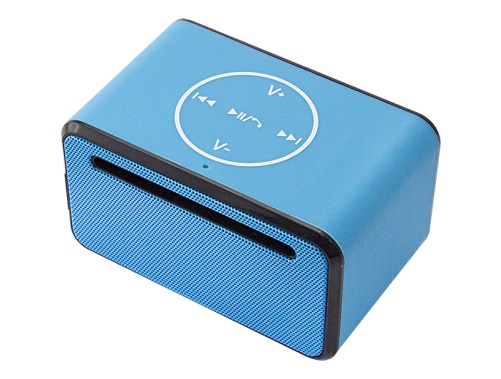 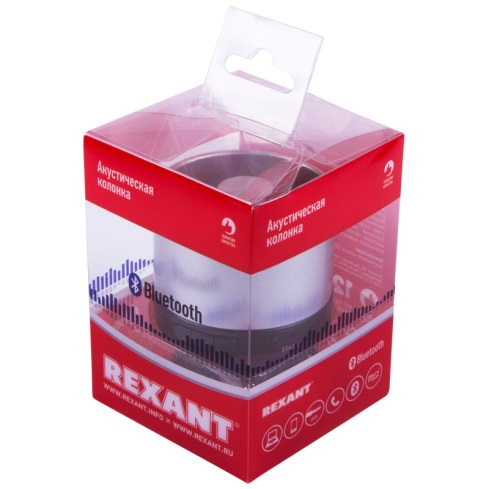 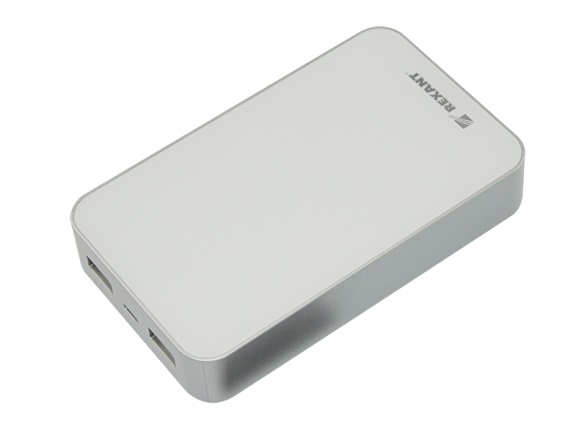 